PRAVIDLA PRO ZPRACOVÁNÍ A HODNOCENÍ ABSOLVENTSKÝCH PRACÍ ŽÁKŮ 9. r.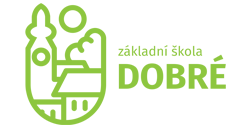 Žáci 9. r. prokazují své nabyté znalosti a kompetence vytvořením a prezentací závěrečných absolventských prací. Pod vedením učitelů zpracovávají různorodá témata dle vlastního výběru.Cíle absolventských pracíŽák by měl vypracováním absolventské práce prokázat tyto schopnosti a dovednosti: dlouhodobější samostatná práce analýza a systematičnost při prácivyhledávání a zpracování informací integrace učiva z více předmětů a nacházení souvislostí mezi jevy a poznatkynapsat vlastní úvahu na dané téma (uplatnit vlastní postoj a invenci ve vztahu k vybranému tématu) estetické vyjádření myšlenky (literární, výtvarné, hudební, dramatické, vlastní grafická úprava apod.)kultivované vyjadřování a prezentace v mateřském jazyce před hodnotící komisí, před spolužáky své třídy (případně i jiných tříd nebo veřejností)vyjádření v cizím jazyce napsat a zpracovat text na počítači s dodržením všech náležitostí (úprava textu, tabulky, grafy, tvorba prezentace apod.)Požadavky a pokyny pro zpracování absolventské práce Žáci si sami volí téma pro svou absolventskou práci. Téma ke schválení předkládají svému třídnímu učiteli případně některému z ostatních vyučujících (dle specifikace tématu blízkého k danému předmětu). Tento vyučující se stává vedoucím jejich práce. Žáci se na něho mohou obracet s žádostmi o radu a pomoc, konzultují s ním svou vlastní činnost na absolventské práci, postupy, strukturu práce apod. Nejpozději do 30. 11. odevzdají všichni žáci 9. r. po dohodě s vedoucím učitelem třídnímu učiteli tiskopis s názvem zvoleného tématu jejich absolventské práce a s vyznačením předmětu, do kterého bude známka z jejich absolventské práce započítána. Při tvorbě absolventské práce je třeba dodržet předem daná pravidla (použití šablon, požadavky na grafické zpracování atd.). Dodržení formálních náležitostí je součástí hodnocení absolventských prací. Termín odevzdání absolventské práce je 31. 5. Vlastní prezentace proběhnou v první polovině měsíce června. Žáci budou nejprve prezentovat své práce před třídou, následně před hodnotící komisí. Ta nejzdařilejší a nejoriginálnější témata absolventských prací mohou být prezentována před žáky nižších ročníků, případně před veřejností. Prezentace absolventských prací bude spojena s oslavou a předáním cen pro žáky, kteří odevzdají a odprezentují inspirativní a zdařilé absolventské práce.Podmínky: Těžiště práce je položeno mimo výuku. Žáci mohou využívat PC a internet ve škole, vyučující podle možnosti poskytnou prostor ve svých hodinách. Konzultace s vedoucím práce, třídním učitelem nebo učitelem cizího jazyka je potřeba vždy domlouvat předem.Absolventská práce musí splňovat tyto náležitosti: měla by být mezioborová, spojovat poznatky z více různých předmětů musí obsahovat vlastní úvahu, vlastní komentáře, hodnotící soudy musí obsahovat informace z alespoň dvou různých informačních zdrojů (literatura, odborné časopisy, internet, ústní svědectví apod.)každý zdroj informací musí být co nejpřesněji citován musí být graficky zpracovaná a upravená (může obsahovat obrazovou přílohu, vlastní fotografie, tabulky a grafy, popř. originální výtvarné dílo) musí obsahovat cizojazyčnou část (krátký komentář nebo anotaci=krátkou charakteristiku práce v rozsahu 4 – 5 řádků, zkonzultované s vyučujícím cizího jazyka) gramatická správnost (možná konzultace s vyučujícím Čj)Požadavky pro zpracování absolventské prácePráci je třeba zpracovat na počítači (výjimky je třeba konzultovat s vedoucím práce, např. části, kde to není technicky možné nebo kde je zpracování na počítači nevhodné – např. vlastní výtvarná díla, praktické ukázky). Doporučený rozsah práce jsou min. 4 strany textu formátu A4 – jednostranný tisk. Do výše uvedeného rozsahu práce se nezahrnují obrazové přílohy, obsah a seznam použitých materiálů. Práci je třeba napsat písmem Times New Roman, velikostí písma 12, pro nadpisy jednotlivých kapitol je možné použít velikost větší, řádkování 1,5.Způsob číslování jednotlivých kapitol si volí žáci sami. Jednotný vzhled je třeba dodržet u obálky práce (přední desky) a u úvodní strany práce, šablony jsou k dispozici na webových stránkách školy v záložce Absolventské práce. Práci je třeba odevzdat ve dvojím provedení: 1x ve vazbě (postačující jsou desky s euroobaly) a zároveň elektronicky v pdf formátu vedoucímu práce. Řazení stran: obálka, úvodní strana, obsah, vlastní práce, přílohy, seznam použité literatury a jiných zdrojůPrůběh obhajoby absolventských prací Čas určený pro obhajobu je 10 – 15 minut.V úvodu proběhne představení práce žákem (volba tématu, pojetí a specifikace tématu a jeho zpracování, přiblížení obsahu práce, přiblížení významu práce – vlastní názor).Pro obhajobu je nutné zpracovat vlastní prezentaci v Power Pointu (heslovitě, doplnit obrázky či videoukázkami). Prezentace formou praktické ukázky (výrobek, činnost, dovednost žáka apod.).V závěru žák odpovídá na doplňující otázky komise (otázky vycházející z názorů žáka, obhajoba vlastních stanovisek a názorů). Pravidla a kritéria hodnocení absolventských prací Absolventské práce posuzuje komise složená z ředitelky školy nebo jejích zástupců, třídního učitele a vedoucího učitele, popř. dalšího učitele. Hodnocení komise provádí na základě předložené práce, zhlédnutí prezentace a ústní obhajoby žáka. Žáci práci nečtou, prezentují svou práci zpaměti, případně s pomocnou osnovou. Jejich prezentace může obsahovat fotografie, krátká videa apod. Ty nesmí překročit celkovou délku 2 minut. Žáci mohou pro prezentaci využít audiovizuální techniku, ukázky postupů, praktickou demonstraci apod.Práce budou hodnoceny pěti stupni – vynikající, velmi dobrý, dobrý, dostačující, nedostačující. Výsledná známka bude zapsána s vahou 10 bodů do klasifikace předmětu uvedeného na přihlášce. Neodevzdání práce bez řádné omluvy nebo odůvodnění může být důvodem k hodnocení stupněm „nedostatečný“. Zároveň na tiskopisu pro hodnocení absolventských prací bude slovní komentář komise, který bude zohledňovat všechny hodnotící aspekty a zejména přístup žáka v průběhu celého období.Kritéria při posuzování absolventských prací: věcná správnost-dodržení všech předem daných kritérií pro tvorbu práce (formální úprava, zpracování povinné prezentace, splnění všech povinných součástí práce, přesnost citací, gramatická a stylistická úroveň) obsah vlastních myšlenek, vztah žáka ke zvolenému tématuspojení více předmětůúvodní část textu nebo komentáře v cizím jazyce využití více informačních zdrojů nápaditost, originalita a kreativita zpracování (fotografie, videa, vlastní ztvárnění, praktická ukázka apod.)vystupování žáka při obhajobě – kultivovanost, úroveň projevu apod.doplňková kritéria:pravidelná konzultace s vedoucím prácesnaha a zájem žákavyužití vlastního příkladu (fotodokumentace, videozáznam, dotazníkové šetření, vlastní výtvor apod.)